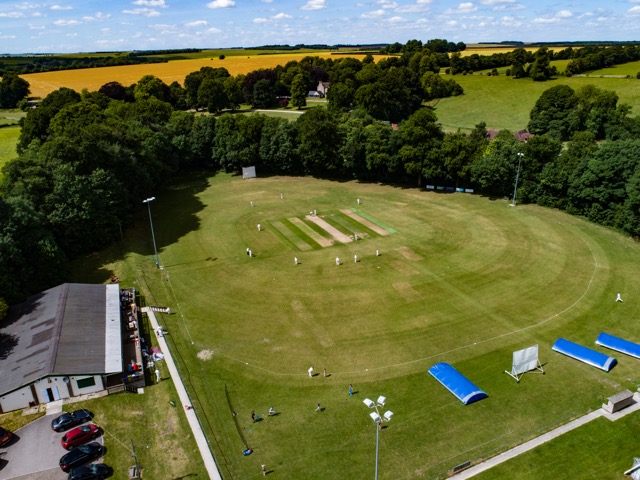 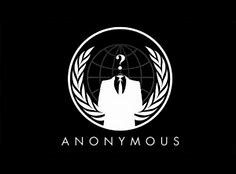 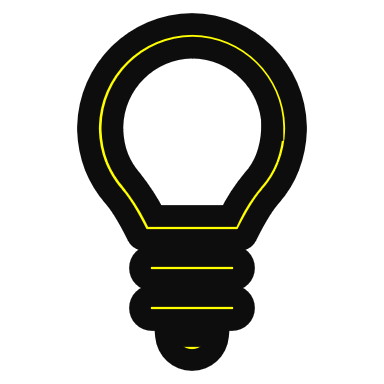 Got a bright ideaHave any thoughts on how we can improve the club for its members. Don’t just keep it to yourself let the committee know and your idea can be discussed at the next club committee meeting. Basic concepts are fine but ideas with a little planning or conceptual vision behind them would be great. Just contact the Club Secretary with the details via email or the contact us tab on the club website.Tues Xl   Following on from winning the Old Sarum Invitational League Cup in 2016. The Shrews followed this up by winning the league title in 2017 and going out at the semifinal stage of the Cup falling just short of what would have been a memorable double.2018 is an exciting year with a league title to defend, another competing in a shiny new blue T20 Kit.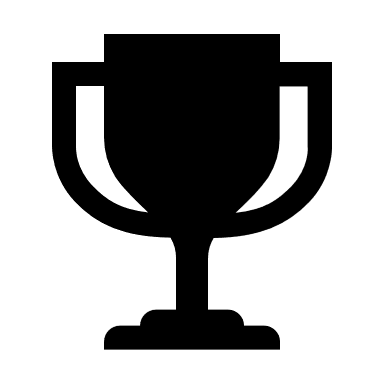 Shrewton Cricket Club2017 Sarum Invitational League Champions  Wed XlThis Team in a new venture for The Shrews and will compete in the Salisbury District Wednesday Night League.Given the experiences of many of the current first team, it has been decided that this team will be a youth development side who will complete in Division 2 of the league with FOSS, Laverstock and Ford and Salisbury Civil Service.Kieran Jones will skipper the side in addition to his role as coach of the U15/13s as well as bringing on the next generation of Shrews it will give more members a chance to play in the T20 format.  Sun XlAnother packed season is in store for the Sunday Xl with more reverse home and away fixtures with local clubs around Wiltshire and beyond. Just keep an eye on the What’s on button via the club’s website to check out where The Shrews will be playing in 2018.Chris Newbury will skipper of the side on the field.In addition to the flagship Twiston Davis match the club will host a centenary celebration of Cecil Chubb linking the village with Stonehenge in July.Under 15s/13sFollowing the unfortunate circumstances of last season and the colts getting that little bit older, it has been decided to enter the side in the Kennet U15/13 league.This should enable a lot more games this year for the team. Kieran Jones in again coaching this team for 2018.The fixtures for the U15/13s have been published on the relevant page of the junior section of the websiteUnder 11sThe U11s had some fine results in 2017 beating Heytesbury & Sutton Veny, the league winners in a nail biting last over away from home.This season the U11s will also move to the Kennett League as well as palying in the Wilshire league. Rich Barnett will Coach this side again. With commitments in 2 leagues it will give the U11s lots of games to enjoy. Here’s to another successful year for the U11s. The fixtures for the U11s have been published on the relevant page of the junior section of the websiteUnder 9sThe U9s are again going to be attending various festivals all around Wiltshire. The club will again be hosting its own Festival on Sunday the 17th of June 2018.Shrewton has been selected to be a club trialing a new concept of playing U9s cricket with the fine details still to be confirmed.  Keep an eye out for other festivals Stu Cruse will be looking after the U9s again.All the festivals have now been published on the relevant page of the junior section of the website